Решение № 33 от 25.03.2014 г. О рассмотрении депутатского запроса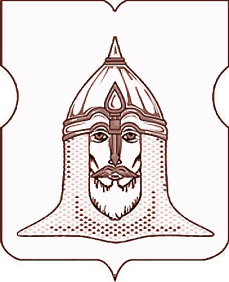 СОВЕТ ДЕПУТАТОВМУНИЦИПАЛЬНОГО ОКРУГА ГОЛОВИНСКИЙРЕШЕНИЕ25.03.2014 № 33О рассмотрении депутатского запросаСогласно пункту 7 статьи 2, статье 6 Закона города Москвы от 25 ноября 2009 года N 9 "О гарантиях осуществления полномочий лиц, замещающих муниципальные должности в городе Москве", пункту 7 статьи 21, статье 25 Устава муниципального округа Головинский, принимая во внимание информацию депутата Совета депутатов муниципального округа Головинский Галкиной И.А.Советом депутатов принято решение1. Рассмотреть депутатский запрос в адрес:
- Мэра Москвы;
- Городской комиссии по вопросам градостроительства, землепользования и застройки при Правительстве Москвы;
- Окружной комиссии Северного административного округа по вопросам градостроительства, землепользования и застройки при Правительстве Москвы по вопросу отмены строительства амбулаторно-поликлинического учреждения на улице Авангардная, владение 12 для его строительства в ином месте на территории Головинского района города Москвы (далее – депутатский запрос).
2. Одобрить в целом текст депутатского запроса, указанного в пункте 1 настоящего решения.
3. Определить, что текст депутатского запроса нуждается в доработке.
3.1. Создать рабочую группу для доработки текста депутатского запроса в составе согласно приложению;
3.2. Рабочей группе с участием автора депутатского запроса депутата Совета депутатов муниципального округа Головинский Галкиной И.А. в срок до 04 апреля 2014 года доработать текст депутатского запроса. 
4. Администрации муниципального округа Головинский:
- обеспечить направление депутатского запроса в адрес полномочных органов, указанных в пункте 1 настоящего решения в срок до 10 апреля 2014 года; 
- обеспечить контроль получения ответа на депутатский запрос, указанный в пункте 1 настоящего решения, и при его получении предоставить депутатам Совета депутатов муниципального округа Головинский;
- разместить настоящее решение на официальном сайте органов местного самоуправления муниципального округа Головинский www.nashe-golovino.ru.
5. Депутату Совета депутатов муниципального округа Головинский Галкиной И.А. при получении ответа на депутатский запрос, указанный в пункте 1 настоящего решения подготовить доклад на следующее заседание Совета депутатов муниципального округа Головинский.
6. Настоящее решение вступает в силу со дня его принятия.
7. Контроль исполнения настоящего решения возложить на исполняющего обязанности главы муниципального округа Головинский Архипцову Н.В., председателя Регламентной комиссии – депутата Сердцева А.И., председателя комиссии по благоустройству, реконструкции, землепользованию и охране окружающей среды – депутата Борисову Е.Г.Исполняющий обязанности главы муниципального округа Головинский Н.В. Архипцова Приложение к решению Совета депутатов муниципального округа Головинский 
от 25 марта 2014 года № 33Состав рабочей группы по доработке текста депутатского запроса по вопросу отмены строительства амбулаторно-поликлинического учреждения на улице Авангардная, владение 12 для его строительства в ином месте на территории Головинского района города Москвы1.Депутат Совета депутатов муниципального округа ГоловинскийАрхипцова Надежда Васильевна2.Депутат Совета депутатов муниципального округа ГоловинскийБорисова Елена Григорьевна3.Депутат Совета депутатов муниципального округа ГоловинскийВиноградов Владимир Евгеньевич4.Депутат Совета депутатов муниципального округа ГоловинскийМальцева Татьяна Владимировна5.Заместитель главы администрации муниципального округа ГоловинскийКудряшов Илья Валерьевич6.Житель муниципального округа ГоловинскийИванова Татьяна Николаевна7.Житель муниципального округа ГоловинскийДемешева Зоя Болеславовна